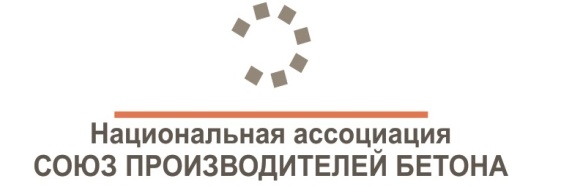 Программа  вебинара по теме:«Опыт применения цементов с минеральными добавками»Дата и время: 16 марта 2022 года, 10:30 (время московское)Формат проведения: Zoom-конференция.Модератор: Олег Сухарев, исполнительный секретарь Национальной ассоциации «Союз производителей бетона» Спикеры и обсуждаемые вопросы: Роман Стихарев, директор по обеспечению качества, исследованиям, разработкам и технической поддержке, SLK Cement: «Актуальность перехода на применение цементов с минеральными добавками»; Наталья Стржалковская, директор по техническому маркетингу АО «ЕВРОЦЕМЕНТ груп»: «Современные аспекты направленного модифицирования цементных систем минеральными добавками»;Дарья Ямкова, технический эксперт, ООО «Хайдельбергцемент Рус»:«Опыт использования портландцементов со шлаком. Возможности и перспективы применения»;Юлия Глёклер, д.х.н., менеджер проектов отдела химии цемента VDZ Technology gGmbH (Немецкий институт цементной промышленности), Германия: «Цементы с минеральными добавками. Опыт Германии»;Михаэль Теуфер (Michael Teufer), руководитель дивизиона Юг центра по испытаниям бетонов, Dyckerhoff Beton GmbH & Co. KG, Германия: «Практический опыт с бетоном на основе цементов с известняком» Йорг Рикерт, начальник отдела химии цемента и исполнительный директор VDZ Technology gGmbH (Немецкий институт цементной промышленности), Германия.